Módulo VIII de continuidad pedagógica Año: 4°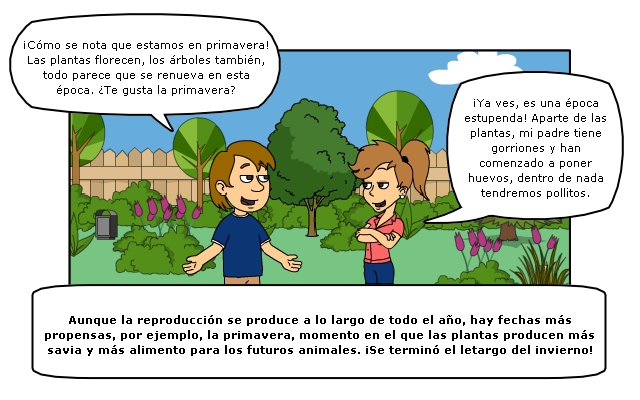 Docentes: Frette, Silvia-Morales, LauraTiempo de realización: 02/09 al 16/09Reproducción de animales¿Puedes definir la reproducción?¿Conoces su significado bilógico?Para dar respuesta a las preguntas, te invito a ver el siguiente vídeo:https://www.youtube.com/watch?v=uKoYAKQJ644Ampliamos la información con la lectura de las páginas 182 y 183 del libro.Realizar el cuadro de actividades de la página 183.Desarrollo directo e indirecto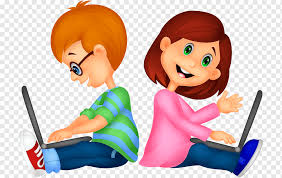 Presentación PowerPoint en la clase virtual para explicar el tema.Luego leer con atención las páginas 184 y 185. Realizar la actividad de la página 185 “Actividades”.Producto final:Elige un animal de desarrollo indirecto y arma una ficha que contenga la siguiente información: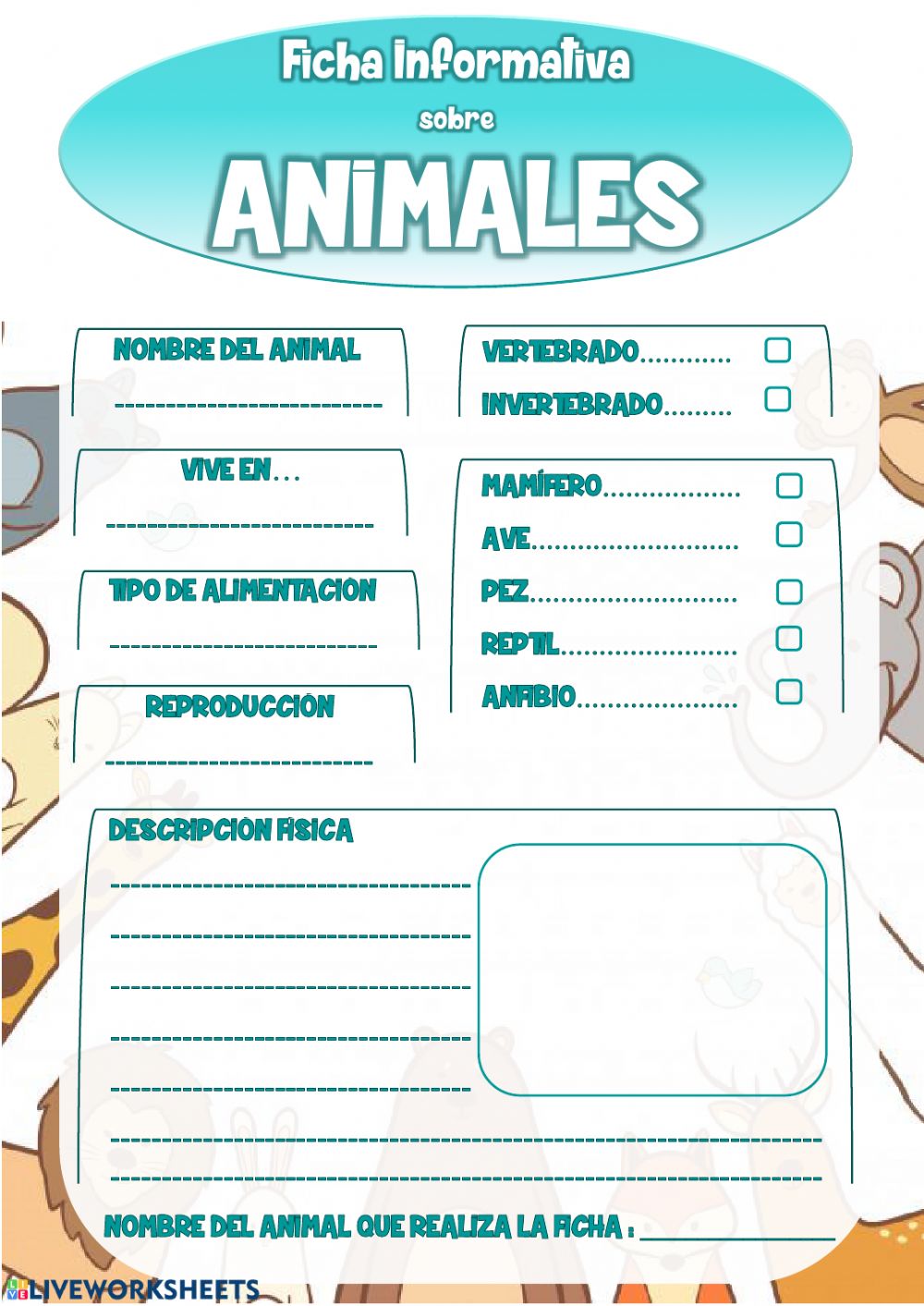 